КАРАР					                             ПОСТАНОВЛЕНИЕ22 апреля   2016 й.	                          № 13                                     22 апреля  2016 гОб утверждении муниципальной программы«Развитие малого и среднего предпринимательства в сельском поселении Троицкий сельсовет муниципального района  Благоварский район Республики Башкортостан на 2016- 2018 г»	В соответствии с  Федеральным законом от 24.07.2007 № 209-ФЗ « О развитии малого и среднего предпринимательства в Российской Федерации», Федеральным законом от 06.10.2003 №131-ФЗ «Об общих принципах организации местного самоуправления в Российской Федерации» администрация  сельского поселения Троицкий  сельсовет  ПОСТАНОВЛЯЕТ:1. Утвердить муниципальную программу « Развитие малого и среднего предпринимательства в сельском поселении Троицкий сельсовет муниципального района Благоварский район Республики Башкортостан на 2016- 2018 г.».           2.Настоящее постановление разместить  на официальном сайте  сельского поселения Троицкий  сельсовет в сети Интернет.3. Контроль за исполнением настоящего постановления оставляю за собой.Глава   сельского поселения                                                      Р.А.МударисовПриложение № 1УтвержденоПостановлениемАдминистрации сельскогопоселения Троицкий сельсовет № 13 от 22.04.2016  г.Муниципальная программа « Развитие малого и среднего предпринимательства в   сельском поселении Троицкий сельсовет муниципального района Благоварский район Республики Башкортостан на 2016- 2018г.»ПАСПОРТ1. ПОНЯТИЯ И ТЕРМИНЫ        Субъекты малого и среднего предпринимательства - хозяйствующие субъекты (юридические лица и индивидуальные предприниматели), отнесённые в соответствии с условиями, установленными Федеральным законом от 24.07.2007 № 209-ФЗ « О развитии малого и среднего предпринимательства в Российской Федерации», к малым предприятиям, средним предприятиям.           Субсидирование процентной ставки – денежная компенсация части расходов по уплаченным процентам при пользовании субъектами малого и среднего предпринимательства кредитами коммерческих банков и лизинговых компаний.2. СОДЕРЖАНИЕ ПРОБЛЕМЫ И ОБОСНОВАНИЕ НЕОБХОДИМОСТИ ЕЕ РЕШЕНИЯ ПРОГРАМНЫМ МЕТОДОМ Малое и среднее предпринимательство является важной составной частью современной рыночной экономики. Развитие малого и среднего предпринимательства  в  социальном аспекте это - занятость и новое качество жизни населения, обеспечение граждан необходимыми им товарами и услугами, формирование среднего класса и демократических институтов гражданского общества,  реализация муниципальных социальных программ.На сегодняшний день на территории сельского поселения Троицкий сельсовет муниципального районаБлаговарский район работает 4   малых предприятий.Если говорить о структуре малых предприятий, то это, прежде всего, предприятия занятые торгово-закупочной деятельностью.Увеличение объема оказываемых услуг, отгруженных товаров, выполненных работ силами существующих предприятий, создание предприятий пищевой промышленности, работающих на местном сырье, – это перспектива развития малого и среднего предпринимательства на территории сельского поселения Троицкий сельсовет муниципального района Благоварский район.   Недостаточная муниципальная поддержка в отношении малого и среднего предпринимательства сдерживает социально-экономическое развитие поселение. Сегодня главным инструментом регулирования развития малого и среднего предпринимательства является система налогообложения в виде единого налога на вмененный доход и арендная плата за землю и муниципальные помещения. Основными проблемами малого бизнеса являются:-недостаточное развитие муниципальной политики в отношении малого и среднего предпринимательства;-нестабильная налоговая политика;-административные барьеры при регистрации и ведении предпринимательской деятельности;- высокая стоимость финансовых ресурсов и  ограниченный спектр финансовой поддержки предпринимателей (т.к. не разработан механизм предоставления льгот банкам, лизинговым и страховым компаниям, обеспечивающим кредитно-инвестиционное обслуживание субъектов малого предпринимательства, не развита система гарантирования и страхования кредитов); - сложность доступа к объектам недвижимости;- низкая социальная защищенность предпринимателей и наемных работников;- невысокая активность субъектов малого предпринимательства в решении социальных проблем;-недостаток информационно-консультационного обеспечения.В связи с этим необходимо использовать системный подход к вопросам поддержки малого и среднего предпринимательства, основанного на реализации муниципальной целевой программы, его потребностей, проблем, уровня развития его в различных отраслях и учетом возможности использования имеющихся природных биоресурсов. К решению данного вопроса необходимо подходить комплексно. Привлекать заинтересованные организации, осуществлять подготовку кадров.Также для решения проблемы поддержки малого и среднего  предпринимательства необходимо всестороннее взаимодействие органов власти и бизнеса, что позволит рассмотреть данный вопрос с разных точек зрения, и поможет выработать оптимальные решения.Муниципальная поддержка позволит:- повысить доступ к финансовым ресурсам при помощи субсидирования процентной ставки по кредитам;- оказать помощь начинающим предпринимателям в обучении или повышении образовательного уровня действующим предпринимателям через обучающие семинары, действующие на базах областных структур, через информационную поддержку;- популяризировать предпринимательскую деятельность в молодежной среде через проведение различных конкурсов.Основным инструментом реализации муниципальной политики по поддержке малого и среднего  предпринимательства для сельского поселения Троицкий сельсовет муниципального района Благоварский район  является программа « Развитие малого и среднего предпринимательства в сельском поселения Троицкий сельсовет муниципального района Благоварский район Республики Башкортостан  на 2016- 2018г»Программа включает в себя комплекс мероприятий, направленных на создание благоприятных условий для дальнейшего развития малого и среднего предпринимательства в муниципальном образовании.3. ОСНОВНЫЕ ЦЕЛИ И ЗАДАЧИ ПРОГРАММЫОсновной целью Программы является создание благоприятных экономических, правовых, организационных условий для  развития и повышения устойчивой деятельности малого и среднего предпринимательства сельского поселения Троицкий сельсовет муниципального района Благоварский район в качестве одного из источников формирования местного бюджета, создания новых рабочих мест, повышения уровня и качества жизни населения.Достижение поставленной цели требует решение  следующих задач:Определение приоритетов муниципальной политики администрации сельского поселения Троицкий сельсовет муниципального района Благоварский районв отношении малого и среднего предпринимательства, направленной на эффективное  использование предпринимательского потенциала населения и повышение престижа  
предпринимательской деятельности;Совершенствование нормативно-правовой базы для развития и поддержки малого и среднего  предпринимательства;Развитие кредитно - финансовых механизмов и внедрение финансовых технологий, направленных на развитие малого и среднего предпринимательства (микрокредитование, субсидирование, предоставление поручительств, инвестиций за счет средств паевого инвестиционного фонда); Информирование предпринимателей  и  желающих открыть свое дело о государственной поддержке, о российском опыте в сфере развития малого и среднего  предпринимательства;  Участие в создании положительного имиджа малого и среднего предпринимательства;Развитие молодежного предпринимательства, поддержка начинающих предпринимателей, а также безработных граждан, желающих организовать собственное дело.4. СРОКИ И ФОРМЫ РЕАЛИЗАЦИИ ПРОГРАММЫПрограмма рассчитана на 2016- 2018 г. Мероприятия будут выполняться в соответствии со сроками согласно приложению к Программе. С учетом происходящих изменений мероприятия могут быть скорректированы в установленном порядке.Формы реализации Программы:создание базы  нормативно – правовых документов, регулирующих деятельность предприятий малого и среднего  бизнеса;анализ проведенных мероприятий  и широкое внедрение в практику наиболее эффективных из них;проведение конкурсов, конференций, семинаров, круглых столов;взаимодействие со средствами массовой информации, формирование  позитивного общественного мнения о роли малого и среднего  предпринимательства  в развитии  территории сельского поселения Троицкий сельсовет муниципального района Благоварский район;    проведение ежегодных встреч с предпринимателями  по  итогам работы за год.5. СИСТЕМА ПРОГРАММНЫХ МЕРОПРИЯТИЙСистема программных мероприятий представлена четырьмя основными разделами.Раздел «Совершенствование государственной поддержки  субъектов малого и среднего предпринимательства» включает в себя  мониторинг субъектов предпринимательства, мероприятия по совершенствованию нормативно-правовой базы, регулирующей предпринимательскую деятельность,  по созданию условий для доступа  хозяйствующих субъектов малого и среднего предпринимательства к выполнению муниципального заказа.В рамках раздела «Развитие кредитно-финансовых   механизмов  и  имущественная  поддержка субъектов  малого и среднего предпринимательства» будут осуществлены мероприятия по развитию кредитно-финансовых механизмов и имущественной поддержки малого и среднего предпринимательства, системы гарантирования займов в коммерческих банках, страховой деятельности, устранение неблагоприятного положения малых и средних предприятий на рынке кредитных ресурсов. Мероприятия раздела «Повышение конкурентоспособности субъектов малого и среднего предпринимательства» создадут условия для внедрения в практику цивилизованных рыночных отношений,  положительного имиджа предпринимательства в обществеВ рамках раздела «Информационная поддержка малого и среднего предпринимательства» предполагается организация оказания информационных, консультационных, образовательных услуг.  6. ОЦЕНКА ЭФФЕКТИВНОСТИ РЕАЛИЗАЦИИ ПРОГРАММЫРеализация Программы направлена на получение следующих результатов:              1. Формирование единой системы поддержки малого и среднего предпринимательства в сельском поселении Троицкий сельсовет муниципального района Благоварский район, которая обеспечит доступ бизнеса к производственно-технологическим, финансовым, информационным и другим ресурсам, в том числе: - системы информационного обеспечения малого предпринимательства; -     налаживание взаимодействия органов областной и муниципальной власти с субъектами малого и среднего предпринимательства через организации инфраструктуры поддержки малого предпринимательства. 2.   Положительные изменения в количественных, качественных и структурных показателях малого и среднего предпринимательства в муниципальном образовании, в том числе: - принятие нормативно-правовых актов, совершенствующих деятельность предпринимательства; - расширение доступа малых предприятий к инвестиционным ресурсам; -  создание новых рабочих мест, обеспечение занятости населения, в том числе молодежи; -  повышение налоговых поступлений от предприятий сферы малого и среднего предпринимательства в местный бюджет; - привлечение инвестиций в экономику сельского поселения Троицкий сельсовет муниципального района Благоварский район через развитие межрегионального сотрудничества в предпринимательской деятельности; - укрепление семьи через поддержку семейных форм организации предпринимательской деятельности;- увеличение отдачи от использования муниципальной собственности за счет передачи ее эффективным предприятиям в сфере малого и среднего предпринимательства; - поднятие престижа предпринимателя, обеспечение его безопасности и социальной защищенности.ПЕРЕЧЕНЬПРОГРАММНЫХ МЕРОПРИЯТИЙБАШҠОРТОСТАН РЕСПУБЛИКАhЫБЛАГОВАР  РАЙОНЫ МУНИЦИПАЛЬ РАЙОНЫНЫҢ ТРОИЦКИЙ АУЫЛСОВЕТЫ АУЫЛ БИЛӘМӘҺЕ ХАКИМИӘТЕ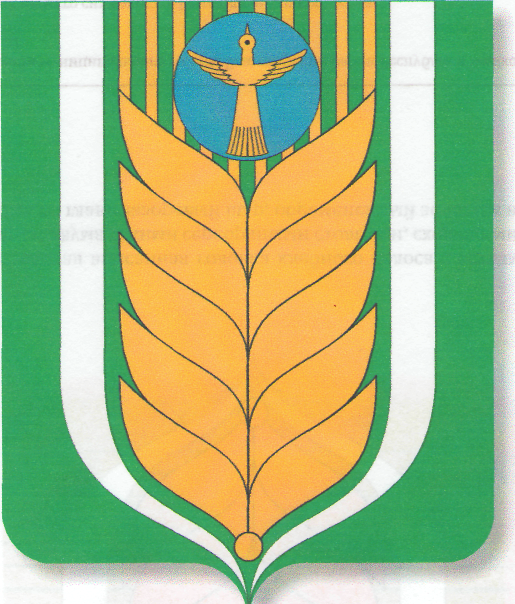 РЕСПУБЛИКА БАШКОРТОСТАНАДМИНИСТРАЦИЯ СЕЛЬСКОГО ПОСЕЛЕНИЯ ТРОИЦКИЙ СЕЛЬСОВЕТ  МУНИЦИПАЛЬНОГО РАЙОНА БЛАГОВАРСКИЙ РАЙОН452743,Троицкий ауылы,Үзәк урамы 54Тел. (34747) 41-6-46452743,с.Троицкий ул. Центральная, 54Тел. (34747) 41-6-46Наименование программыМуниципальная целевая программа                 «Развитие малого и среднего предпринимательства в сельском поселении Троицкий сельсовет муниципального района Благоварский район Республики Башкортостан на 2016- 2018г.»Основания для разработки программыФедеральный закон от 24.07.2007 г. №   209-ФЗ «О развитии малого и среднего предпринимательства в Российской  Федерации».Заказчик программыАдминистрация сельского поселения Троицкий сельсовет муниципального районаБлаговарского районаРазработчики программыАдминистрация сельского поселения Троицкий сельсовет муниципального района Благоварского районаЦель программыСоздание благоприятных экономических, правовых, организационных условий для  развития и повышения устойчивой деятельности малого и среднего предпринимательства на территории сельского поселения Троицкий сельсовет муниципального района Благоварский район в качестве одного из источников формирования местного бюджета, создания новых рабочих мест, повышения уровня и качества жизни населенияЗадачи программы-определение приоритетов муниципальной политики администрации сельского поселения Троицкий сельсовет муниципального района Благоварский район в отношении малого и среднего предпринимательства, направленной на эффективное  использование предпринимательского потенциала населения и повышение престижа  
предпринимательской деятельности;- совершенствование нормативно-правовой базы для развития и поддержки малого и среднего  предпринимательства;- развитие кредитно - финансовых механизмов и внедрение финансовых технологий, направленных на развитие малого и среднего предпринимательства; - информирование предпринимателей  и  желающих открыть свое дело о государственной поддержке, о российском опыте в сфере развития малого и среднего  предпринимательства;  - участие в создании положительного имиджа малого и среднего предпринимательства;-развитие молодежного предпринимательства, поддержка начинающих предпринимателей, а также безработных граждан, желающих организовать собственное дело.Сроки реализации программы2016г- 2018г.Основные направления программыСовершенствование государственной поддержки  субъектов малого и среднего предпринимательства;Развитие кредитно-финансовых   механизмов  и  имущественная  поддержка субъектов  малого и среднего предпринимательства;Повышение конкурентоспособности субъектов малого и среднего предпринимательства;Информационная поддержка малого и среднего предпринимательства.Координатор программыАдминистрация сельского поселения Троицкий сельсовет муниципального района Благоварского районаОбъёмы средств и источники финансированияФинансирование не предусмотреноИсполнители программыАдминистрация сельского поселения Троицкий сельсовет муниципального района Благоварского районаУчастники программыСовет по развитию малого и среднего предпринимательства;  субъекты малого и среднего  предпринимательства, учреждения, организации, общественные объединения, целью деятельности которых является поддержка и развитие бизнеса Организация контроля за исполнением программыСовет сельского поселения Троицкий сельсовет  муниципального района Благоварский район № п/пНаименование мероприятияСрок исполнения (годы)ИсполнительОбъем финансирования(рублей)Объем финансирования(рублей)Объем финансирования(рублей)Объем финансирования(рублей)Источник финансирования № п/пНаименование мероприятияСрок исполнения (годы)Исполнительвсегов том числепо годамв том числепо годамв том числепо годамИсточник финансирования № п/пНаименование мероприятияСрок исполнения (годы)Исполнительвсего201620172018Источник финансирования1Разработка проектов решений Совета сельского поселения, принятие правовых актов Администрации  сельского поселения по вопросам малого и среднего предпринимательства            2016-2018Администрация сельского поселения - - - -2Мониторинг  развития малого и среднего предпринимательства на территории сельского поселения- // -- // - --  -3Проведение работы по информированию незащищенных слоев населения, безработных о перспективности ведения  бизнеса - // -- // -- - - - 